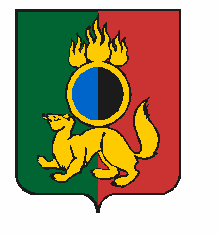 ГЛАВА ГОРОДСКОГО ОКРУГА ПЕРВОУРАЛЬСКПОСТАНОВЛЕНИЕг. ПервоуральскО мерах по оказанию содействия избирательным комиссиям в организации подготовки и проведения голосования по вопросу одобрения изменений в Конституцию Российской ФедерацииВ соответствии с федеральным законом от 12 июня 2002 года № 67-ФЗ                          «Об основных гарантиях избирательных прав и прав на участие в референдуме граждан Российской Федерации», Избирательным кодексом Свердловской области и, с целью оказания содействия избирательным комиссиям в организации подготовки и проведения голосования по вопросу одобрения изменений в Конституцию Российской ФедерацииПОСТАНОВЛЯЮ:1. Разработать до 23 марта 2020 года Комплексный план организационно-технических мероприятий городского округа Первоуральск на период подготовки и проведения общероссийского голосования.2. Выделить Первоуральской городской территориальной избирательной комиссии дополнительное помещение в здании Администрации городского округа Первоуральск на период с 20 марта 2020 года до окончания проведения мероприятий, для организации приема заявлений избирателей о включении в списке участников общероссийского голосования по месту нахождения, организации работы с участковыми комиссиями и хранению документации.3. Решить вопросы обеспечения избирательных комиссий необходимым имуществом, техническим оборудованием и транспортом.4.  Принять меры по обеспечению бесперебойного энергоснабжения помещений для голосования и помещений, в которых расположены избирательные комиссии.	5. Обеспечить оборудование избирательных участков специальными приспособлениями, позволяющими в полном объеме реализовать избирательные права лицам, с ограниченными возможностями здоровья.6. Директору Первоуральского муниципального унитарного предприятия «Общегородская газета» Батуевой Е.В. обеспечить публикацию в газете «Вечерний Первоуральск» информацию о списках избирательных участков с указанием их границ, мест нахождения участковых избирательных комиссий и помещений для голосования.7. Рекомендовать временно исполняющему обязанности начальника отдела Министерства внутренних дел России по городу Первоуральску Козырчикову И.Н.:7.1. Разработать совместно с Первоуральской городской территориальной избирательной комиссией комплекс мер по охране общественного порядка в период подготовки и проведения общероссийского голосования и обеспечить его исполнение.7.2. Обеспечить охрану помещений для общероссийского голосования на территории городского округа Первоуральск.7.3. Обеспечить охрану документов по общероссийскому голосованию при их перевозке, в том числе при доставке бюллетеней для голосования в Первоуральскую городскую территориальную избирательную комиссию.8. Исполняющему обязанности директора Первоуральского муниципального казенного учреждения «Городское хозяйство» Селиной Н.С. обеспечить создание условий для доступа участников общероссийского голосования к избирательным участкам, незамедлительное устранение аварийных ситуаций, подъезда к избирательным участкам транспортных средств.9. При необходимости обеспечить необходимые нормативные технологические условия для бесперебойного функционирования Государственной автоматизированной системы Российской Федерации "Выборы". 10. По предложению соответствующей Первоуральской территориальной избирательной комиссии на территории каждого избирательного участка оборудовать удобные для избирателей специальные места для размещения информационных материалов избирательной комиссии и печатных агитационных материалов. 11.  Обеспечить возможность предоставления избирателям услуг торговых предприятий и предприятий общественного питания, проведения культурно-массовых мероприятий.12. При необходимости оказывать содействие избирательным комиссиям в обеспечении оборудованием, необходимым для применения технологий, связанных с осуществлением подсчета голосов избирателей, составления протоколов об итогах выборов, установления итогов выборов и ускоренного ввода данных протоколов участковых избирательных комиссий об итогах голосования в Государственную автоматизированную систему Российской Федерации "Выборы".13. Разместить настоящее постановление на сайте городского округа Первоуральск.14. Контроль за исполнением настоящего  постановления оставляю за собой.И.о. Главы городского округа Первоуральск,заместитель Главы Администрациипо финансово-экономической политике                                                     М.Ю. Ярославцева13.03.2020№18